TEHNISKĀ SPECIFIKĀCIJA/ TECHNICAL SPECIFICATION Nr. TS 0103.004 v1Traversa stūra starpbalstam (15-60gr), horizontāla, piekarizolatoriem, attālums starp vadiem 900mm un 1200mm, izolētai GVL/ Cross-arm for an intermediate angle-suspension pole (angle: 15-60 degrees),  for tension insulators, horizontal, distance between conductors: 900mm and 1200mm, for covered conductor overhead linesAttēlam informatīvs raksturs/ Illustrastive picture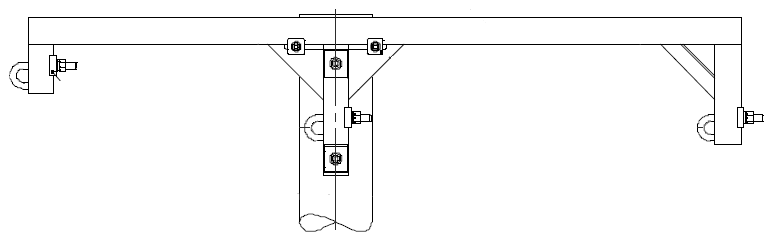 Nr./ NoApraksts/ DescriptionMinimālā tehniskā prasība/ Minimum technical requirementPiedāvātās preces konkrētais tehniskais apraksts/ Specific technical description of the offered productAvots/ SourcePiezīmes/ RemarksVispārīgā informācija/ General informationRažotājs (nosaukums un atrašanās vieta)/ Manufacturer (name and location)Norādīt vērtību/ Specify0103.004 Traversa stūra starpbalsta (>15grādi; <60grādi), horizontāla, attālums starp vadiem 900mm un 1200mm/ Cross-arm for an intermediate angle-suspension pole (angle: 15-60 degrees),  for tension insulators, horizontal, distance between conductors: 900mm and 1200mm, for covered conductor overhead lines Tipa apzīmējums/ Type reference Parauga piegāde laiks tehniskajai izvērtēšanai (pēc pieprasījuma), darba dienas/ Delivery time for sample technical check(on request), working daysNorādīt vērtību/ SpecifyStandarti/ StandartsEN 1993-1-10:2005 A Eirokodekss - Tērauda konstrukciju projektēšana - 1-10.daļa: Materiālu izvēle, ņemot vērā to triecienviskozitāti un īpašību maiņu biezuma virzienā/ EN 1993-1-10:2005 Eurocode A: Design of steel structures - Part 1-10: Selection of materials for fracture toughness and through-thickness propertiesAtbilst/ConfirmEN 1993-1-10+AC:2012 L Eirokodekss: Tērauda konstrukciju projektēšana. 1-10.daļa: Materiāla stigrība un īpašības biezuma virzienā/ EN 1993-1-10+AC:2012 Eurocode L: Design of steel structures - Part 1-10: Material toughness and through-thickness propertiesAtbilst/ConfirmEN 1993-1-11+AC:2012 L Eirokodekss: Tērauda konstrukciju projektēšana. 1-11. daļa: Konstrukciju ar stieptiem elementiem projektēšana/ EN 1993-1-11+AC:2012 Eurocode L: Design of steel structures - Part 1-11: Design of structures with tension componentsAtbilst/ConfirmEN ISO 14713-2017 Cinka pārklājumi. Vadlīnijas un rekomendācijas dzelzs un tērauda konstrukciju korozijaizsardzībai. 1.daļa: projektēšanas vispārīgie principi un korozijizturība/ EN ISO 14713-1: 2017 Zinc coatings – Guidelines and recommendations for the protection against corrosion of iron and steel in structures – Part 1: General principles of design and corrosion resistanceAtbilst/ ConfirmLVS EN ISO 898 Oglekļa tērauda un tērauda sakausējuma stiprinātāju mehāniskās īpašības/ LVS EN ISO 898 Mechanical properties of fasteners made of carbone steel and alloy steelAtbilst/ ConfirmLVS EN 61109:2009 Izolatori gaisvadu līnijām. Kombinētie piekarizolatori un spriegotājizolatori maiņstrāvas sistēmām ar nominālo spriegumu virs 1000 V. Definīcijas, testēšanas metodes un akceptēšanas kritēriji (IEC 61109:2008)/ LVS EN 61109:2009 Insulators for overhead lines - Composite suspension and tension insulators for a.c. systems with a nominal voltage greater than 1 000 V - Definitions, test methods and acceptance criteria	Atbilst/ConfirmLEK 120 20 kV gaisvadu elektrolīniju koka balsti. Konstrukcijas un materiāli/ LEK 120: 20 kV overhead power line wooden poles. Structures and materialsAtbilst/ConfirmDokumentācija/ DocumentationIr iesniegts preces attēls, kurš atbilst sekojošām prasībām/An image of the product that meets the following requirements has been submitted:".jpg" vai “.jpeg” formātā;/ ".jpg" or ".jpeg" formatizšķiršanas spēja ne mazāka par 2Mpix;/ resolution of at least 2Mpix;ir iespēja redzēt  visu preci un izlasīt visus uzrakstus, marķējumus uz tā;/ the complete product can be seen and all the inscriptions markings on it can be read;attēls nav papildināts ar reklāmu/ the image does not contain any advertisementAtbilst/ConfirmLietošanas instrukcija latviešu valodā, (piegādājot produktu), kur iekļauts/ User manual in Latvian (with delivery of goods)Jā / YesRasējums ar izmēriem, pdf/ Drawing with dimensions, pdf	Atbilst/ ConfirmTehniskā informācija/ Technical informationDarba vides temperatūras diapazons/ Operating ambient temperature range,  ºC	-40°…+40°EN ISO 14713-1 Korozijnoturība vides kategorijai ne zemāk kā "C2" un kalpošanas laiks ne mazāk kā "H"/ EN ISO 14713-1 Corrosion resitance for environmental category not less than “C2”,  service life not less than “H”Atbilst/ConfirmTraversas komplekti nokomplektēti bez papildus metālapstrādes instrumentu pielietošanas to uzstādīšanai/ Cross-arm sets come complete without the use of metal working tools for their installationJā/ YesKomplektā ietilpst visas nepieciešamās montāžas detaļas (bultskrūves, uzgriežņi, paplāksnes utt)/ The set includes all necessary assembly parts (bolts, nuts, washers, etc.) Jā/ YesVadu izvietojums/ Conductor arrangementHorizontāls / HorizontalMinimālais staba diametrs, mm/ Minimum diameter of the pole, mm220Spriegums, kV/ Voltage, kV20LEK 120 balsta tips SS20.I-HP.1/ LEK 120 support type SS20.I-HP.1Atbilst/ConfirmPagrieziena leņķis 15-60 grādi/ Angular rotation 15-60 degreesAtbilst/ CompliantAttālums starp fāzēm, 900/1200 mm/ Distance between phases 900/1200 mmJā/ YesZemēšanas pievienojuma urbums D10, skaits/ Earthing connection hole D10, number1Traversa tiks izmantota ar izolatoriem, kas atbilst specifikācijai Nr. TS 0703.001 v1/ Cross-arm will be used with isolators that fit technical specification No. TS 0703.001 v1Atbilst/Confirm